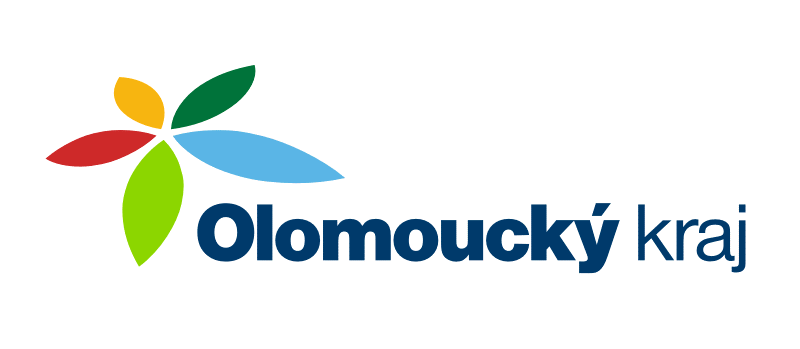 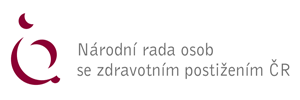 Národní rada osob se zdravotním postižením Olomouckého kraje a Společnost pro mukopolysacharidosu  ve spolupráci s Ústavem speciálněpedagogických studií PdF  Univerzity Palackého - Centrem podpory studentů se specifickými potřebami a Asociací studentů speciální pedagogikypod záštitouIng. Jiřího Rozbořila, hejtmana Olomouckého krajea Mgr. Václava Krásy, předsedy NRZP ČRsi Vás dovoluje pozvat na konferenci  s názvemPodpora pečujících osobJaké je postavení pečujících osob ve společnosti? S jakými problémy se setkávají lidé se zdravotním postižením 
a ti, kteří o ně pečují?  Na tyto a další otázky budeme hledat odpovědi na konferenci, která se uskutečníve středu 14. října 2015 od 10.30 hodinv posluchárně Pedagogické fakulty Univerzity Palackého, Žižkovo náměstí 5, OlomoucSe svými příspěvky vystoupí: Mgr. Václav Krása, předseda NRZP ČR Táňa Fišerová, místopředsedkyně NRZP ČR doc. Mgr. et. PaedDr. Jan Michalík, Ph.D.; Ústav speciálně pedagogických studií: Postavení pečujících osob ve společnosti (výsledky výzkumu) Mgr. Pavlína Dupalová; Společnost pro mukopolysacharidosu – Centrum Provázení 2018: Provázení rodin dětí s postižením či onemocněním od počátku sdělení diagnózy   Petra Veselská, DiS,  vedoucí oddělení důchodového pojištění OSSZ Olomouc Mgr. Vladimíra Pinknerová, metodička PnP ÚP ČR, kontaktní pracoviště OlomoucJUDr. Martin Škurek Ph.D., poradce NRZPpříspěvky neformálních pečovatelů, aj. Vaši účast laskavě potvrďte na e-mailu: olomouc@nrzp.cz  nejpozději do 15. 9. 2015Organizační pokyny:Prezence bude probíhat od 10.00 hodin Předpokládané ukončení konference: v 16.00 hodinPozn. Podrobný program konference bude všem přihlášeným účastníkům zaslán na jejich e-mailové adresy.